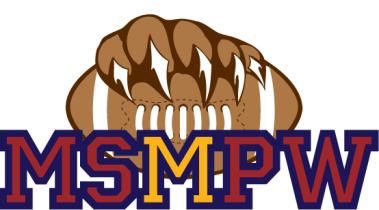 March 22, 2018 MSMPW Board MeetingOpen Meeting:	1822Vote to adopt last month’s meeting minutes:	6 Yea		0 NayAttendees:	Matt Spencer, Marianna Boyd, Mike Carroll, Brenda, Tosh Swain, Trinity Spencer, Blake Jordan, Brandon G, Brett StartinVisitors:	Bill BoydAgendaOfficer reports:President report:	Attended Regional meetings: Hosting regional championships, nov 17th abd 18th, There are new members of the board at Regional level, There will be Heads up training in Spokane(7/28 or 7/24 10 am to 5 pm), *saveyouthfootball.com, Cheer possible splitting regional competitions to North and South, Real time electronic scoring to begin, Season starts 8/1 and goes through 7/31., Possible getting apparel and uniforms from Dicks, checking pricing, Vice President report:  Fundraising: Reach out for corporate sponsors, Treasurer report:  Reviewed last years budget, with clarify and then voteSecretary report:  Must increase advertising to get Pop Warner out there, Flyers submitted, Banners ready to go, Social media implementedFootball Commissioner report:  NoneCheer Commissioner report:  $ mats purchasing at $379.96 – Free shipping – Vote 7 Yay 0 Nay Motion by Mike C 2nd by Tosh SwainFootball Coaching Director report:   Still need coachesCheer Coaching Director report:  No ReportScholastics Director report:  Position OpenArea Coordinator report:  Position OpenDevelopment and Fundraising report:  Reported by VPScholarships Coordinator report:  Not PresentEquipment Manager report:  Not PresentWeb/Media Manager report:  New Website: Work in progress, needs to know who the sponsors are, New Business:Website went active March 15th.  Player fees were set at MM/TM-$220, JPW/PW/Unlimited-$235.00, Cheer-$215.00.  Credit card flat fee had to be established as Blue Sombrero does not charge the credit card processing fee, above and beyond the registration fee.MSMPW now has an EIN-Employer Identification Number (82-4789951).  Regional director said all associations are required to have this number or the revenues collected are supposed to go to the league.  We paid $227.00 for this filing.  We are now allowed to collect revenue and use funds for operational expenses.  As a non-profit/amateur sports entity federally we can retain earnings to be used for operational costs in the future.Coaches meeting was scheduled for March 7th.  We had in attendance Justin Lilliefeld-TM Wildcats, Ray Hansen-MM Wildcats, Bill Boyd-PW Wildcats, Dan Barrington-MM Panthers, Brandon Ghoreishi-JPW Panthers, Rick Hurd/Steve Borchers-Unlimited Panthers.  We are still looking to fill the TM-Panthers, PW-Panthers, JPW-Wildcats and Unlimited-Wildcats coaching positions. Open Board Positions:  Scholastics Director and Area Coordinator. Corporate fundraising campaign to start 1/1/2018.  All board members to participate in asking for corporate support.  President emailed all board members corporate sponsorship letter.  Each board member is to speak with a few businesses about sponsoring.  If a company sponsors please provide their contact info to Terra Carroll so that she can request company logo for website and/or banner posting.Copies of flyers were submitted to Mead School district on 3/19 for approval.  Flyers included specific flyers aiming to the elementary schools for both panthers and wildcats.  Cheer flyers will be going out to all elementary and middle schools.Open Discussion:  Social media advertising, vote: 7 Yay 0 Nay for 150.00 budget, Mike C motioned and Marianna Boyd 2nd voteAdjourn Meeting:   2017